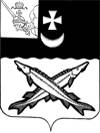 АДМИНИСТРАЦИЯ БЕЛОЗЕРСКОГО МУНИЦИПАЛЬНОГО РАЙОНА ВОЛОГОДСКОЙ ОБЛАСТИП О С Т А Н О В Л Е Н И ЕОт  31.03.2021 № 117О внесении дополнения в постановление администрациирайона от 30.09.2015  №  810В соответствии с Федеральным законом от 28.06.2014 № 172-ФЗ «О стратегическом планировании в Российской Федерации», статьей 179 Бюджетного кодекса Российской ФедерацииПОСТАНОВЛЯЮ:1. Внести в  Порядок разработки, реализации и оценки эффективности муниципальных программ  Белозерского района, утвержденный  постановлением администрации района от 30.09.2015 № 810 (в редакции постановления администрации района от 25.09.2020 № 387) следующее дополнение:приложение 3 к Методическим указаниям по разработке и реализации муниципальных программ Белозерского района «Методика оценки эффективности реализации муниципальной программы Белозерского  района» дополнить абзацем следующего содержания:       «Оценка эффективности реализации муниципальной программы,  не предусматривающей объемы финансового обеспечения   мероприятий в отчетном финансовом году,  не осуществляется.». 2. Настоящее постановление вступает в силу со дня его подписания и распространяется на правоотношения возникшие  с 01.01.2021 года, подлежит размещению на официальном сайте Белозерского муниципального района в информационно-телекоммуникационной сети «Интернет».Руководитель администрации района:                                      Д.А. Соловьев